РМУК "ЕКАТЕРИНОВСКАЯ МЕЖПОСЕЛЕНЧЕСКАЯ ЦЕНТРАЛЬНАЯ БИБЛИОТЕКА"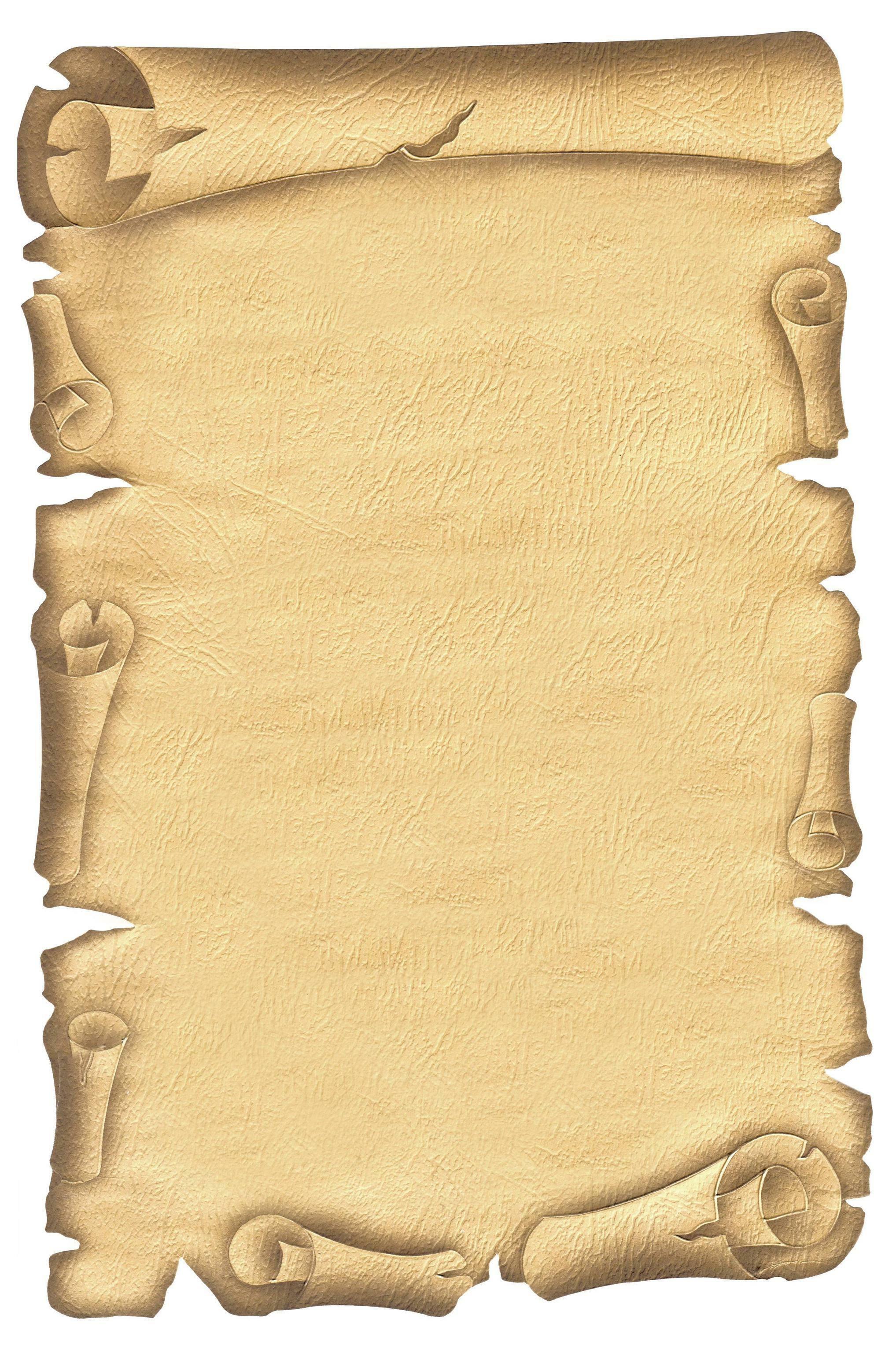 КРАЕВЕДЧЕСКИЙ КАЛЕНДАРЬЗНАМЕНАТЕЛЬНЫХ ДАТЕКАТЕРИНОВСКОГО РАЙОНА:ГОДЫ, СОБЫТИЯ, ЛЮДИ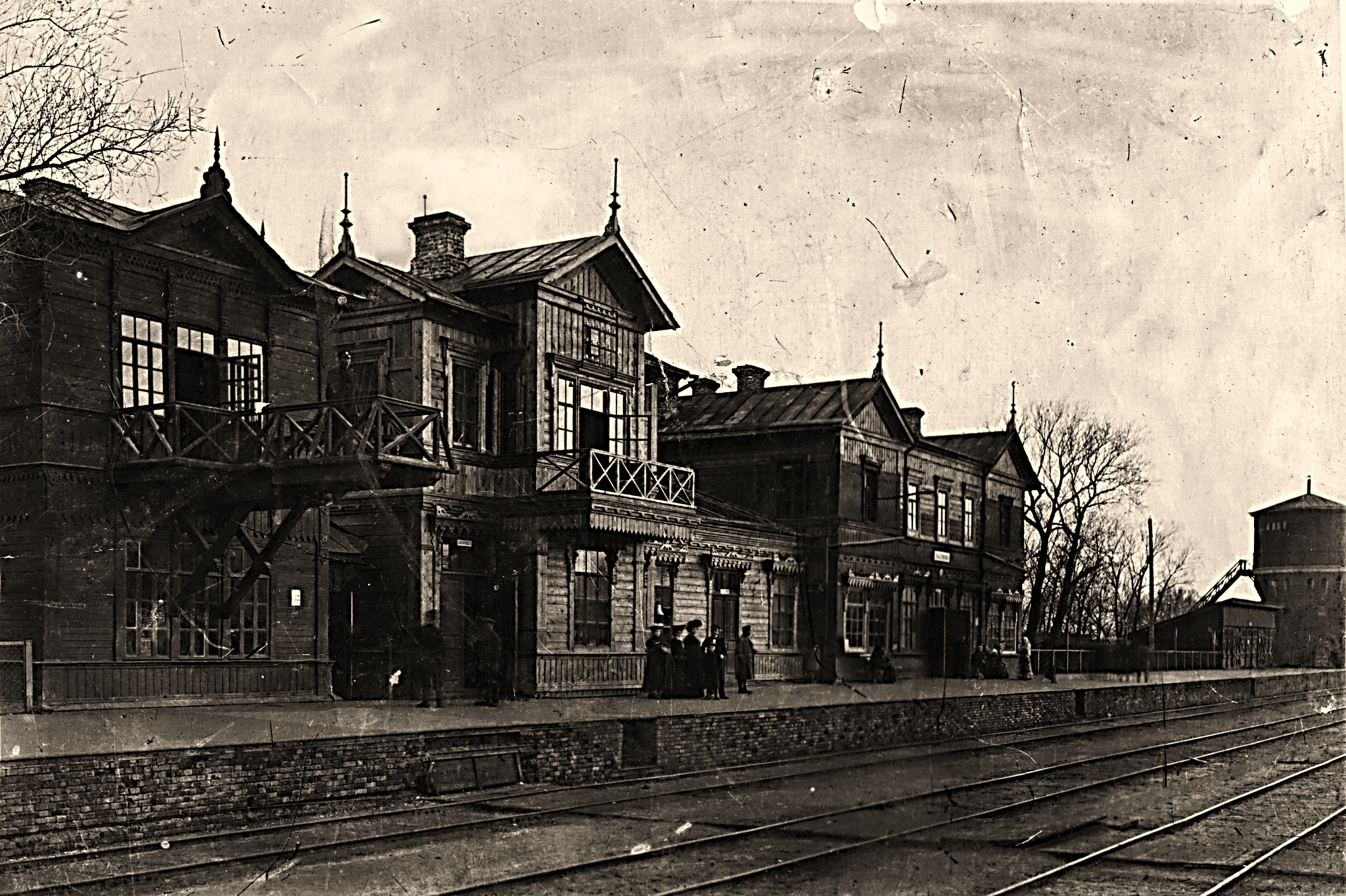 2022 год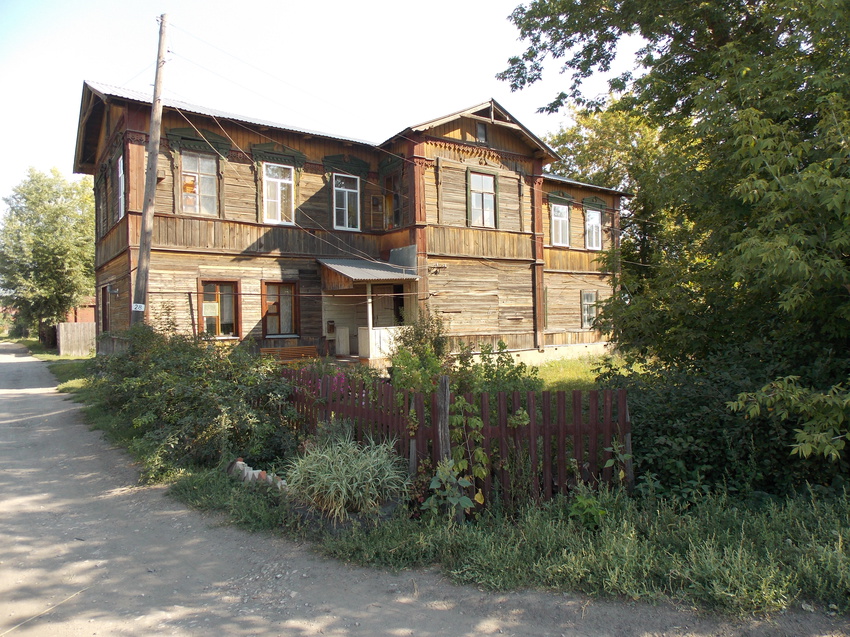 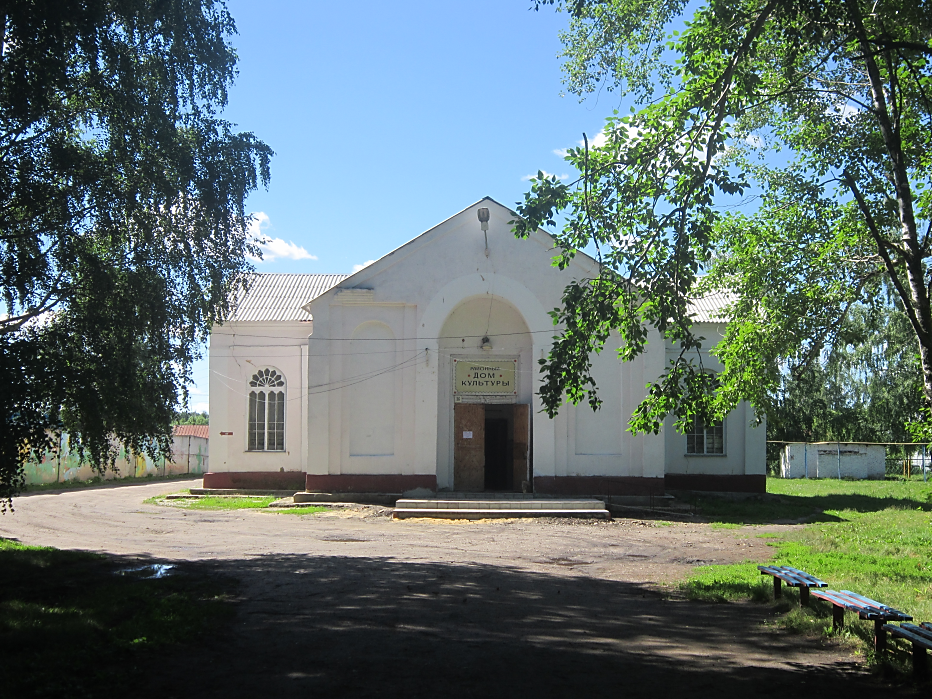 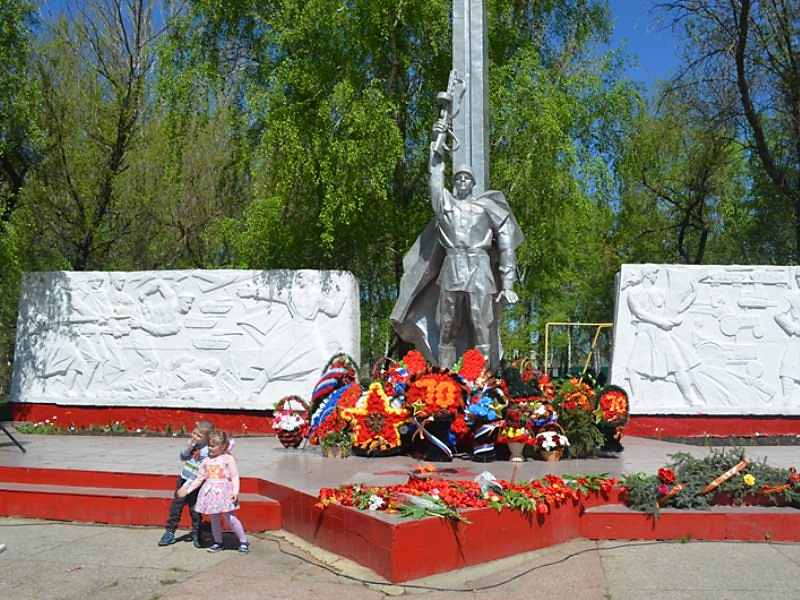 ЕКАТЕРИНОВСКАЯ ЦБ О, Родина! В неярком блеске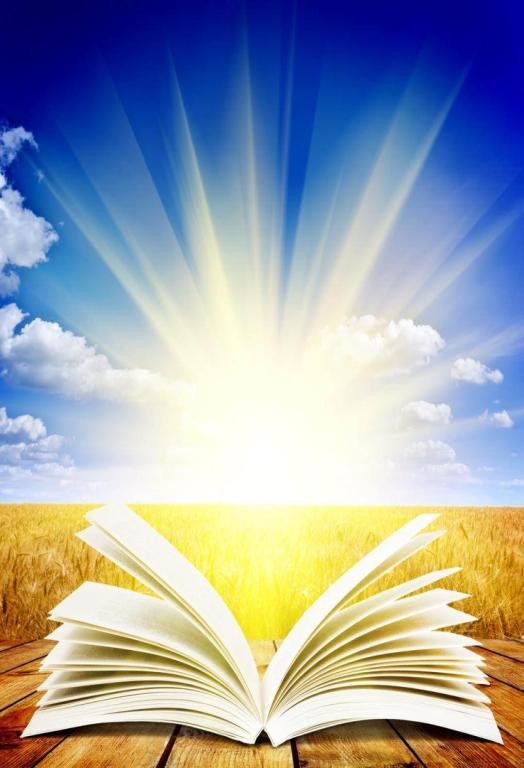 Я взором трепетным ловлюТвои пролески, перелески -Все, что без памяти люблю:И шорох рощи белоствольной,И синий дым в дали пустой,И ржавый крест над колокольней,И низкий холмик со звездой...Мои обиды и прощеньяСгорят, как старое жнивье.В тебе одной - и утешеньеИ исцеление мое.(А. Жигулин)Наш Екатериновский район образован в 1928 г. и расположен в северо- западной части Саратовской области, площадь его составляет 3035 кв. км. В истории нашего района много славных страниц, много известных людей, и мы гордимся ею. Очень важно сохранить её и передать будущим поколениям. Данный «Краеведческий календарь знаменательных дат Екатериновского района: годы, события, люди» адресуется тем читателям, которые интересуются историей. Он содержит материал об исторических событиях нашего района, о выдающихся земляках и достижениях.Материал расположен по разделам:Хроника событий.Возникновение новых поселений.Образование.Знаменитые люди района.Литературное наследие.Духовное наследие.Археологические находки района.Библиотеки - юбилярыХроника событийНовые поселенияОбразованиеЗнаменитые люди районаЛитературное наследиеДуховное и культурное наследиеАрхеологические находки районаБиблиотеки – юбилярыГраф Воронцов перевез крестьян из Владимирской губернии в д. Малая Екатериновка.1812 сентябрь210 летУ истока реки Изнаир неподалеку от Екатериновки из берега вымыты водой четыре больших кости давно вымерших животных (предположительно плезиозавров).1912г.110 летВ Екатериновке была построена мельница Куликова (ныне «ОАО Екатериновская мука»).1912 г.110 летВ с. Колено открыта земская больница.1912 г.110 летВ Екатериновке было построено здание гостиницы.1912 г.110 летЖитель с. Гривки – офицер судна «Вестник» Александр Иванович Мазлов слышал залп «Авроры».1917 г.105 летВ Екатериновке председателем Совета избрали хлеботорговца И.К.Калашникова.1917 г.105 летЖители Сластухи начали захватывать помещичьи земли.1917 г.105 летЖитель с. Андреевка Иван Павлович Кузин, который служил в Кронштадте в должности инструктора радиодела, разговаривал с Лениным1917 г.105 летОрганизован Райпотребсоюз, который обеспечивал товарами народного потребления сельское население района.1917 г.ноябрь105 летПервый тракторист из села Бакуры комсомолец Толстов Иван Васильевич проложил первый след трактора на бакурской земле.1927 г.95 летПервый трактор «Фордзон» был подарен коллективистам артели «Заря» шефствующим над ней саратовским гвоздильным заводом имени Ленина.1927 г.,весна95 летУчащиеся Сластухинской школы послали письмо Н.К.Крупской.1927 г.95 летПо решению местных властей в Бакурах была официально закрыта церковь.1927 г.,октябрь95 летПо линии НКВД в Бакурах был арестован первый секретарь РК ВКП(б) Шумляс-Шумлевский.1932 г.90 летПроизошло разделение колхоза «Пробуждение» на колхозы «им. Кирова» и «День урожая».1937 г.85 летВ районе в основном закончилась коллективизация. В колхозы вошли 4417 домов.1937 г.85 летЖители п. Екатериновка с добрыми напутствиями проводили на фронт 580-ый отдельный противотанковый полк, который формировался в поселке.1937 г.85 летПредседатель колхоза «Герой Труда» Бакурского сельсовета Агафон Маркович Апарин первый внес на постройку боевого самолета 10000 рублей и призвал колхозников последовать его примеру.1942 г.,18 мая80 летЖители района приняли участие в строительстве оборонительных рубежей.1942 г.80летНа постройку танковой колонны «Саратовский связист» связисты бывшего Бакурского района внесли 1800 рублей компенсации за неиспользованный отпуск в 1942г.1942 г.80летЖители с. Бакуры и соседних деревень по почину Феропонта Головатого внесли большие средства из своих сбережений – сотни тысяч рублей.1942 г.80 летОрганизовался Райпромкомбинат. Он имел швейный цех, сапожный, фотографию, парикмахерскую, часовую мастерскую, химчистку, радиомастерскую, кирпичный завод, пилораму, валяльный цех, столярную, шерсточесалку.1942 г.29 декабря80летОрганизовалась больница. Она была рассчитана на 25 коек.1947 г.80 летПри районной библиотеке было открыто для ребят детское отделение.1947 г.75 летДемобилизованный по ранению кадровый офицер А.И.Кривулин был избран председателем колхоза им.3-ей пятилетки.1947 г.75 летОбразовался колхоз «Борьба за коммунизм». В него вошли с.Кипцы, Михайловка, Городничевка.1947 г.75 летОрганизована Екатериновская инкубаторно-птицеводческая станция.1952 г.70 летВ Екатериновке начали закладывать парк. На участке, отведенном под него, почти каждый день можно было видеть с лопатой или лейкой в руке старого, седоголового, седобородого мужчину – Игната Ивановича Михеева.1952 г.70 летОбразовался совхоз «Коленовский».1952 г.70 летК Екатериновскому району была присоединена часть сел Салтыковского района, который был упразднен.1957 г.65 летБыл образован Вязовский сельский совет с административными границами деревни: Свищевка, Юматовка, Еткара и Афросимовка.1957 г.65 летСельхозартелью «Красный путиловец» стала именоваться колхозом «Родина».1957 г.65 летСоздана Екатериновская межколхозная строительная организация.1957г.январь65 летВ соответствии с постановлением Совета Министров СССР от 6 июня 1953г. №1409 была создана Екатериновская межрайонная мастерская капитального ремонта (ремонтный завод).1957 г.май65 летСоздан Екатериновский крупозавод №10.1957 г.1 июня65 летПри очередном «укреплении» перестал существовать Екатериновский р-он. Центром стал г. Аткарск.1957 г.сентябрь65 летНачиная с 1962 года, в Кипцах располагался лагерь труда и отдыха.1962 г.60 летПостроили новое здание больницы на 150 коек.1962 г.60 летВ пос. Екатериновка построен калибровочный завод.1962 г.60 летОтделение совхозов  имевших только номера обрели названия: Советский, Первомайский, Мирный, Юбилейный, Степной.1962 г.60 летБыли образованы совхозы «Коммунист», «Россия», «Земледелец».1967 г.55 летВ Екатериновке открылся комбинат бытового обслуживания, где можно было отремонтировать телевизор, сложную бытовую технику, часы, сфотографироваться, постричься, сшить одежду, починить обувь.1967 г.55 летВ Екатериновке на телеграфе аппарат Морзе был заменен скородействующим, буквопечатающим аппаратом.1967 г.55 летВ п.Юбилейный возник совхоз «Земледелец».1967 г.55 летСкончался Архипов Владимир Александрович. Похоронен в Екатериновке.1967 г.55 летКомбинат бытового обслуживания реорганизовали в районное производственное управление бытового обслуживания населения.1977 г.45 летВ Екатериновке был закрыт детский дом на ул. Пионерской.1977 г.45 летКоллектив районного узла связи перешел во вновь построенное типовое здание.1977 г.45 летВ Екатериновке построен новый стадион. (Здесь проходила областная спартакиада).1982 г.40 летПостроен ресторан «Русь».1987 г.35 летКолхоз им. Ленина преобразован в товарищество «Вязовское».1992 г.30 летВпервые в Екатериновке состоялся конкурс «Воспитатель года – 97». Победительницей стала Остапец Людмила Николаевна.1992 г.30 января30 летВ с.Бакуры образовались два фермерских хозяйства – Михеевых и Кузнецова.1997 г.25 лет112 населенных пунктов исчезли с лица земли Екатериновского района.1997 г.25 летОАО «Екатериновская мука» закончило наладку и произвело пуск новейшего импортного оборудования по переработке зерна и производству муки.Теперь в районе будет выпускаться продукт высшего качества, соответствующий высоким мировым стандартам.1997 г.25 летС целью ознакомления с ходом весенне - полевых работ Екатериновский район посетил губернатор Саратовской области Д.Ф. Аяцков.2002 г.29 марта20 летВ Екатериновке открылся новый магазин предпринимателя Тройникова Ю. – «Ангелина».2002 г.10 мая20 летОснованы боярином Бутурлиным с. Бутурлинка и с. Баклуши1692 г.330 летВозникло с. Переезд (2-я версия возникновения села).1797 г.225 летГраф Зубов получил в дар от Павла I землю и основал на ней с. Зубовку.1797 г.225 летГраф Воронцов перевез крестьян из Владимирской губернии в д. Малая Екатериновка.1812 г.сентябрь210 летПоявился поселок Жулевский.1922 г.95 летПроизошло разделение колхоза «Пробуждение» на колхозы «им. Кирова» и «День урожая».1937 г.85 летОбразовался колхоз «Борьба за коммунизм». В него вошлис .Кипцы, Михайловка, Городничевка.1952 г.70 летОбразовался совхоз «Коленовский».1957 г.65 летБыл образован Вязовский сельский совет с административными границами – деревни Свищевка, Юматовка, Еткара и Афросимовка.1957 г.65 летСельхозартель «Красный путиловец» стала именоваться колхозом «Родина».1957 г.январь65 летБыли образованы совхозы «Коммунист», «Россия», «Земледелец».1967 г.55 летВ п. Юбилейный создан  совхоз «Земледелец».1967 г.55 летКолхоз им. Ленина преобразован в товарищество «Вязовское».1992 г.30 января30 летОбразование детского сада в п. Екатериновка.1927 г.105 летВ с. Вязовка открылась изба-читальня.1932 г.90 летВ с. Сластуха была открыта школа.1937 г.85 летШкольный краеведческий музей в Екатериновке был награжден Грамотой МПРСФСФ.1962 г.12 августа60 летКраеведческому музею школы № 1 р/п Екатериновка присвоено звание «народный».1967 г.10 апреля55 летВ с. Вязовка восьмилетняя школа преобразована в среднюю школу.1972 г.50 летЕкатериновская средняя школа перешла в новое здание на 1000 мест.1972 г.сентябрь50 летВ Екатериновке был закрыт детский дом на ул. Пионерской.1977 г.45 летОткрылся детский сад «Березка».1987 г.35 летВ с. Бакуры заложен первый камень в фундамент будущей новой средней школы.1997 г.20 августа25 летВ Екатериновке побывал губернатор Саратовской области Дмитрий Федорович Аяцков, принявший участие в торжественной церемонии открытия нового детского сада «Улыбка» на сто сорок мест.1997 г.4 октября25 лет21 июля скончался А.Н.Минх (этнограф).1912 г.110 летВ Гривках родился будущий скульптор, член Союза художников, участник Международных выставок Владимир Егорович Егоров.1927 г.24 апреля95 летРодился Мурнаев Анатолий Петрович. Краевед.1927 г.95 летВ Панкратовке родился и жил до 14 лет Тугушев Геннадий Афанасьевич, будущий скульптор и художник.1937 г.85 летРодился Тайков Борис Николаевич, член Союза журналистов России.1937 г.85 летРодился Емжин Василий Васильевич, местный поэт.1942 г.80 летСкончался Архипов Владимир Александрович. Похоронен в Екатериновке.1977 г.45 летНа 200-летие в с. Переезд приезжала поэтесса из Энгельса, уроженка села Павлухина Валентина Андреевна.1997 г.июнь25 летУказом Президента Российской Федерации руководителю народного духового оркестра Екатериновского районного Дома культуры Тифонину Виктору Ивановичу – присвоено почетное звание «Заслуженный работник культуры Российской Федерации». Это почетное звание явилось высокой оценкой и признанием его профессионализма.1997 г.22 января25 летРодился Петр Васильевич Орешин, будущий поэт (ранее живший у своего деда в селе Галахово).1887 г.135 летПоэт П.В.Орешин, ранее живший у своего деда в с. Галахово, написал стихи: «Детство», «Задушевное».1922 г.100 летП.В.Орешин написал поэму о революционных событиях 1905г. «Окровавленный май».1927 г.105 летВ Саратове вышел коллективный сборник «Перед дорогой дальней», в котором напечатаны рассказы «Северное сияние», «Про черный день», «Яблоки медовые», «Заботы – заботушки» И.В.Шульпина (уроженца с. Бакуры).1972 г.50 летВ Переезде построена церковь во имя святых Козьмы и Демиана. Ее строили на средства крестьян и с помощью прихода. В нее приходили прихожане из Еткары, Свищевки, Кипцов, Екатериновки. Престол церкви – праздник Кузьмы и Демьяна.1832г.190 летВ ознаменование 100-летия Победы России в войне с Наполеоном в с. Александрово – Воронцовке была построена церковь.1912 г.110 летВ с. Переезд был открыт клуб, возникла парторганизация, которую возглавил Сушкин Дмитрий Андреевич.1917 г.105 летПо решению местных властей в Бакурах была официально закрыта церковь.1932 г.190 летИз деревянной церквушки, что стояла рядом с домом культуры, сделали для молодежи сельский клуб (с. Бакуры).1932 г.190 летПри районной библиотеке было открыто для ребят детское отделение.1947 г.75 летПостроено новое здание ДК в с. Переезд.1957 г.65 летНачало создания музея краеведения в Екатериновской средней школе, инициаторами и организаторами которого были преподаватели истории А.П.Сагалаев и А.П.Мурнаев.1962 г60 летВ п. Прудовой построен Дом культуры.1967 г.55 летВ Екатериновке построен новый стадион.1987 г.35 летУказом Президента Российской Федерации руководителю народного духового оркестра Екатериновского районного Дома культуры Тифонину Виктору Ивановичу – присвоено почетное звание «Заслуженный работник культуры Российской Федерации». Это почетное звание явилось высокой оценкой и признанием его профессионализма и незаурядного мастерства.1997 г.22 января25 летНа Балашовском зональном смотре-конкурсе «Музыкальная весна – 97» приняли участие 16 учащихся Екатериновской детской музыкальной школы. Специальный приз «Надежда» получили А.Слободчиков и Д.Хлопцев. Кроме них, стали лауреатами В.Туляков, А.Иванычева, А.Шельпяков, М.Тифонин, А.Герман, А.Зязина, Д.Палагин, И.Наряднов.1997 г.март25 летВ рамках празднования 200-летнего юбилея Саратовской губернии и в канун этого знаменательного события Екатериновку посетили гости из Москвы – народная артистка России Тамара Семина и писатель – сатирик Аркадий Инин. На встречу с ними пришли не только жители районного поселка, приехали из многих сел.1997 г.12 сентября25 летУ истока реки Изнаир неподалеку от Екатериновки из берега вымыты водой четыре больших кости давно вымерших животных (предположительно плезиозавров).1912 г.110 летУ села Боровая Поляна была найдена голенная кость мамонта.1912 г.110 летВязовская библиотека - филиал1932 г.90 летПереездинская библиотека - филиал1932 г.90 летГалаховская библиотека - филиал1937 г.85 летБакурская детская библиотека1947 г.75 лет